Histori 7IDQuestionsQuestion Image1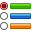 Me shkatërrimin e sistemit skllavopronar dhe rënien e Perandorisë Romake në shtete e krijuara barbare u krijua edhe rendi i rri shoqëror?________________2Kush i bashkoi fiset Franke?________________3Si quhet shpërngulja e Muhamedit a.s nga Meka në Medine________________4Kush ishte kryeqendra e Bizantit?________________5Kush ishte zoti kryesor i Sllavëve________________6Kush e përpiloi shkrimin Sllav?________________7Kush ishte kryeqendra e Bullgare?________________8Kush ishte rruga kryesore në Perandorinë Bizantine që lidhte lindjen dhe perëndimin?________________9Ku u shfaq lëvizja BogoMille?________________10Kush ishte në fillim kryeqendra e shtetit mesjetar Maqedonas?________________11Si quhet shoqata e Zejtarve?________________12Kush ishte themeluesi i Humanizmit?________________13Kush e zbuloi rrugën detare për në Indi?________________14Kush ishte qendra e Principatës së Shqipëris?________________15Kush e themeloi akademin e ,, Oborit ,,?________________